【令和４年度 福祉教育実践研修　参加申込】TEL：０８８－８５０－９１００　　FAX：０８８－８４４－３８５２E-Mail：kvnc@pippikochi.or.jp高知県ボランティア・ＮＰＯセンター　鳴川　行　　　締切　令和５年３月３日（金）記入者：　　　　　　　　　　　　　　所属名：　　　　　　　　　　　　　　　　　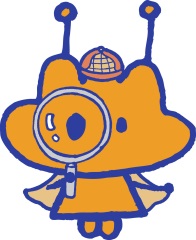 【問い合わせ先】高知県社会福祉協議会　高知県ボランティア・ＮＰＯセンター（担当：鳴川）高知市朝倉戊375-1　県立ふくし交流プラザ4階TEL：０８８－８５０－９１００FAX：０８８－８４４－３８５２E-mail:mao-narukawa@pippikochi.or.jp氏　　名職　　名福祉教育経験年数